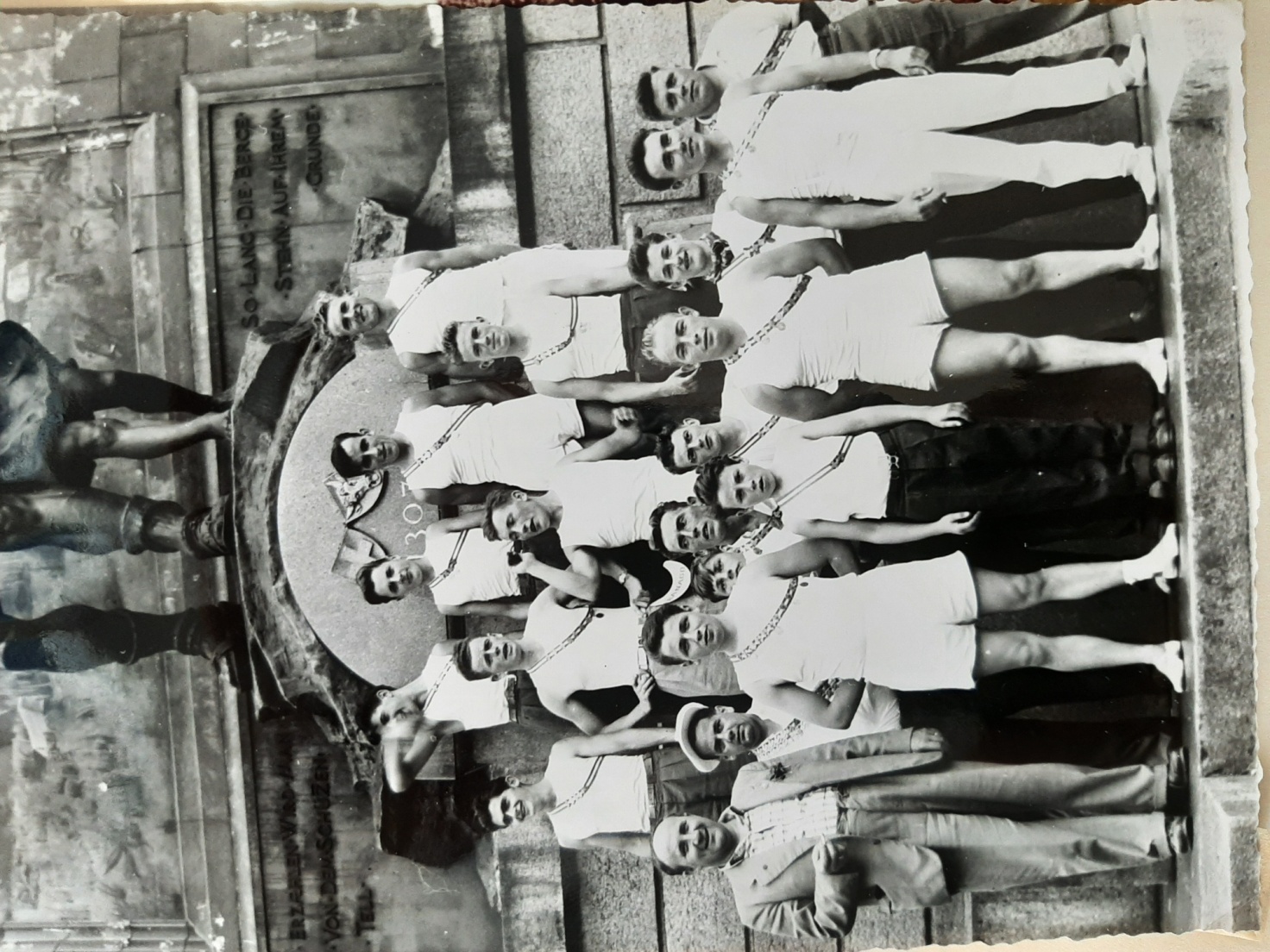 1. Max Romer-Kistler						11. Lorenz Glaus2. Werner Schirmer						12. 3. Hans Kistler							13. Ferdy Zett-Nauer4. Kaspar Kistler-Knobel					14. Fredy Hahn5. Georg Thoma							15. Alois Kistler 6. Meinrad Kistler-Hunkeler				16. Albert Rast-Köppel7. Robert Zett							17. Rudolf Birchler8. Ernst Imper							18. Josef Zett9. Walter Mettler						19. Edy Anderegg-Rüegg10. Josef Kistler-Kälin